Романова Мария Сергеевна, учитель математикиМОУ «СОШ №61» г.Саратова,Математика, 5 «В» классУчебник И.И. Зубарева, А.Г. Мордкович, Математика 5 классТема: «Модуль числа. Сравнение чисел»Тип урока: Изучение нового материалаЦели урока:1. Ввести правило сравнения рациональных чисел;2. Сформировать умение сравнивать рациональные числа, приводить примеры;1. Организационный момент.(1 мин)Настрой на урок: ребята, я попрошу вас закрыть глаза и выполнить упражнение"Дыхание горкой"Вдох - выдох - пауза.2 вдоха - 2 выдоха - пауза.3 вдоха - 3 выдоха - пауза.2 вдоха - 2 выдоха - пауза.Вдох - выдох - пауза.(Чем длиннее пауза, тем лучше). Открыли глаза, садитесь.2. Базовое повторение (8мин)Фронтальный опрос:- Какую тему изучали на предыдущих уроках?//Модуль числа, противоположные числа.- Какую цель будем ставить перед собой?//Повторить нахождение модуля противоположных чисел.Повторим о противоположных числах, модуле числа (слайд № 7).- Дайте определение противоположных чисел и приведите примеры.- Что называется модулем числа а?- Чему равен модуль положительного числа? Пример.- Чему равен модуль отрицательного числа? Пример.- Чему равен модуль 0?Письменно на листочках (слайд № 8).3.а) Запишите точки, которые имеют противоположные координаты.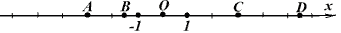 б) Из данных чисел -2,6; 2,05; 2,2; -2,22; 2,53 выберите то, которое имеет наибольший модуль.в) Вычисли: |-4|1,5; 34 - |- 16|; |+23|+|-8|.Проверить и подвести итог (слайд № 9):На листочках подведите итог своей работы. Оцените себя.3. Изучение нового материала.(10мин)Учащимся предлагается записать число и тему урока в тетрадь: "Сравнение чисел" (слайд № 10).- Знакома ли вам тема сегодняшнего урока?- Какие числа мы умеем сравнивать?//Натуральные числа, десятичные и обыкновенные дроби.Устно: сравнить числа15 и 28;13,7 и 8,6; и ;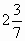 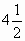 12,3 и 12,29;-8 и 6.- Почему мы не можем сравнить последнюю пару чисел?- Как называются эти числа?- Все ли числа мы умеем сравнивать?- Тогда сформулируйте цели и задачи урока (учитель может их записать на доске).Решить последний пример поможет нам координатная прямая (слайд № 11). Замечаем, что по мере "продвижения" вправо от точки О положительные числа увеличиваются, а по мере "продвижения" влево к точкеО числа уменьшаются до нуля. Сделайте вывод о расположении больших положительных чисел и меньших положительных чисел на координатной прямой. // Из двух положительных чисел больше то, которое на координатной прямой расположено правее, меньше то - которое левее.Во всех случаях правее на координатной прямой расположено большее число, левее - меньшее. Следовательно, для отрицательных чисел на координатной прямой, сохраняется тот же порядок, что и для положительных. Учащимся предлагается сформулировать правило рациональных чисел и записать его в тетрадь.// Из двух рациональных чисел больше то, которое на координатной прямой расположено правее, меньше то - которое левее.Теперь мы сможем сравнить последнюю пару чисел и объяснить почему.4. Физкультминутка.(2 мин)5. Закрепление изученного материала (15 мин) (слайд № 12).1. Устно: учебник: Математика. 6 класс. И. И. Зубарева, А. Г. Мордкович.- М. Мнемозина, 2008. № 110, 120.2. Письменно в тетрадях:№ 114, 136 - на доске и в тетрадях.№ 134, 135 - самостоятельно с последующей проверкой:Проверить и подвести итог (слайд № 13):3. Выполните тест в тетради (слайд № 14).Проверить и подвести итог:6. Подведение итогов (каждый учащийся выставляет себе оценку за работу на уроке).(3мин)Учитель оценивает работу учащихся на уроке и выставляет оценки , собирает тетради.В конце урока подводится итог работы, уровень достижения цели:Сегодня на уроке я научился:Мне было интересно..Мне было трудно:Я понял, что:Я почувствовал, что:7. Домашнее задание (1 мин) (слайд № 15).Правила выучить; № 115, 137, 141(а) на стр. 31,34 дополнительно № 139 (а, б).